О внесении изменений в муниципальную программу 
Североуральского городского округа «Развитие системы образования 
в Североуральском городском округе до 2024 года», утверждённую постановлением Администрации Североуральского городского округа 
от 31.08.2018 № 913В соответствии с Федеральным законом от 06 октября 2003 года № 131-ФЗ «Об общих принципах организации местного самоуправления в Российской Федерации», статьей 29 Устава Североуральского городского округа, решением Думы Североуральского городского округа от 27.02.2019 № 6 «О внесении изменений в решение Думы Североуральского городского округа от 26.12.2018 
№ 84 «О бюджете Североуральского городского округа на 2019 год и плановый период 2020 и 2021 годов», постановлениями Администрации Североуральского городского округа от 02.09.2013 № 1237 «Об утверждении Порядка формирования и реализации муниципальных программ Североуральского городского округа», от 08.11.2018 № 1154 «Об утверждении перечня муниципальных программ Североуральского городского округа на 2019 год 
и плановый период 2020 и 2021 годов», Администрация Североуральского городского округаПОСТАНОВЛЯЕТ:1. Внести в муниципальную программу Североуральского городского округа «Развитие системы образования в Североуральском городском округе 
до 2024 года» (далее - Программа), утверждённую постановлением Администрации Североуральского городского округа от 31.08.2018 № 913, следующие изменения:1) в паспорте Программы раздел «Объемы финансирования программы 
по годам реализации, тыс. рублей» изложить в следующей редакции:«»2) приложение № 2 к Программе «План мероприятий по выполнению муниципальной программы Североуральского городского округа «Развитие системы образования в Североуральском городском округе до 2024 года» изложить в новой редакции (прилагается).2. Разместить настоящее постановление на официальном сайте Администрации Североуральского городского округа.Глава Североуральского городского округа				          В.П. Матюшенко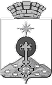 АДМИНИСТРАЦИЯ СЕВЕРОУРАЛЬСКОГО ГОРОДСКОГО ОКРУГА ПОСТАНОВЛЕНИЕАДМИНИСТРАЦИЯ СЕВЕРОУРАЛЬСКОГО ГОРОДСКОГО ОКРУГА ПОСТАНОВЛЕНИЕ08.04.2019                                                                                                         № 392                                                                                                        № 392г. Североуральскг. СевероуральскОбъемы финансирования программы по годам реализации, тыс. рублейВсего: 4529971,30000 тыс. руб.в том числе:2019 год -  793027,50000 тыс. рублей;2020 год -  734615,00000 тыс. рублей;2021 год -  751048,70000 тыс. рублей;2022 год – 750426,70000 тыс. рублей;2023 год – 750426,70000 тыс. рублей;2024 год – 750426,70000 тыс. рублей;В том числе:Местный бюджет:2019 год -  346684,40000 тыс. рублей;2020 год -  307885,90000 тыс. рублей;2021 год -  302010,80000 тыс. рублей;2022 год – 301388,80000 тыс. рублей;2023 год – 301388,80000 тыс. рублей;2024 год – 301388,80000 тыс. рублей;Областной бюджет:2019 год -  446343,10000 тыс. рублей;2020 год -  426729,10000 тыс. рублей;2021 год -  449037,90000 тыс. рублей;2022 год – 449037,90000 тыс. рублей;2023 год – 449037,90000 тыс. рублей;2024 год – 449037,90000 тыс. рублей;